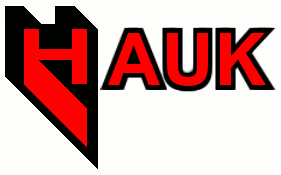 Závěrečná zpráva z hodnotících pohovorůHodnocení zaměstnanců považujeme pro firmu za:identifikátor silných a slabých stránek zaměstnanceurčení oblasti, kde by měl zaměstnanec získat další prostor ke zlepšení své práce důležité při zjištění vytíženosti zaměstnance, jeho cílů a potřebnenásilnou formu pohovoru /rozhovoru/ při zhodnocení uplynulého obdobísjednocení požadavků, cílů a úkolů mezi zaměstnancem a zaměstnavatelemstabilizování kvalitních zaměstnancůumožnění systémové práce se zaměstnanci a šetření finančních nákladůMetoda hodnocení zaměstnanců: 1/ Volným popisem dle předem stanovené osnovy a otázek 2/ Za pomoci stupnice číselnéprocentyDatum konání hodnotících rozhovorů:23.9.2014 – 29.9.2014Celkem se hodnocení zúčastnilo 17 zaměstnanců.___________________________________________________________Příprava a průběh hodnocení„Hodnocení zaměstnanců patří k významným povinnostem vedoucích zaměstnanců a správně provedené hodnocení vede k odkrytí rezerv a slabin ve výkonu zaměstnanců, k lepšímu využití jejich potenciálu, ocenění jejich pracovních výsledků a k vyjasnění personálních vztahů na daném pracovišti“.Hodnocení zaměstnanců je jedním ze základních  nástrojů motivace a řízení zaměstnanců, ovlivňuje v podstatné míře efektivní fungování pracovních týmů a vytváří podmínky pro kvalitní vztahy na pracovišti. 1/4Pravidelné hodnocení pracovního výkonu zaměstnanců je prováděno ke stanovenému termínu nebo je prováděno při individuálním hodnocení pracovního výkonu určeného zaměstnance při událostech a skutečnostech, stanovených směrnicemi. Smyslem hodnocení je posoudit dlouhodobě dosahované pracovní výsledky zaměstnance, a to na základě jednotně stanovených kritérií hodnocení, jednotné procedury hodnocení a stanovených pravidel pro uplatnění výsledku hodnocení.Cíl a účel hodnocení zaměstnancůCílem a účelem hodnocení pracovní výkonnosti je:prohloubení motivace zaměstnanců a jejich většího zapojení do pracovní činnosti,zvyšování produktivity práce,pravidelná komunikace se zaměstnanci o jejich pracovním výkonu,podporování zaměstnanců tak, aby převzali odpovědnost za svůj osobní úspěch a rozvoj,rozvíjení profesionality – znalosti, dovednosti a postoje zaměstnanců,řízení výkonu zaměstnanců podle cílů,stabilizování zaměstnanců,zvyšování spokojenosti zaměstnanců s vykonávanou prací a pracovními podmínkami,poskytování výstupů potřebných pro realizaci dalších personálních činností jako je plán vzdělávání, plánování personálních rezerv atd.,dosažení vyšší objektivity při posuzování zaměstnanců,vymezení dalšího osobního rozvoje zaměstnanců, včetně určení jejich další odborné průpravy,podkladem k přehodnocení pracovních náplní zaměstnanců, jejich převodů na náročnější funkce a základním podkladem pro úpravu platového ohodnocení zaměstnanců,společné nalezení kořenů vleklých a opakujících se případných problémů,zlepšení informovanosti, vytvoření souladu mezi pracovníkovou způsobností, funkcí a pracovní činností.Fáze procesu hodnoceníPersonální proces hodnocení zaměstnanců zahrnuje:stanovení odpovědností a pravomocístanovení termínů pohovorůpřípravu na hodnocení hodnotitele a hodnocenéhostanovení cílů a osobního rozvoje zaměstnance.Odpovědnost a pravomoci při procesu hodnocení, okruh hodnocených zaměstnancůHodnotitel odpovídá za:provádění pravidelného hodnoceníoznámení termínu konání a místa konání pravidelného hodnocení pracovních výkonností svých podřízených alespoň 5 pracovních dnů před konáním rozhovorůseznámení s výsledkem hodnocení podepsaného hodnoceným zaměstnancem nejpozději do 5-ti pracovních dnů od data uskutečněného hodnotícího rozhovoru2/4Výsledky hodnocení nadřízení zaměstnanci využijí při rozhodování o osobním rozvoji zaměstnance, případně o změně pracovního zařazení nebo ukončení pracovního poměru.Hodnocený odpovídá za:osobní přípravu na hodnotící pohovoraktivní účast a přístup k hodnotícímu pohovoruplnění stanovených cílůHodnotitel /personální pracovník nebo pracovník vnitřní kontroly/odpovídá za:přípravu hodnocenípředání otázek a plánu hodnocení zaměstnancům min. 5 pracovních dnů před konáním rozhovorů evidenci a vyhodnocení závěrů hodnoceníHodnocení pracovního výkonuHodnocením pracovního výkonu zaměstnance se rozumí posouzení jeho pracovního výkonu za delší pracovní období, zpravidla od posledního vedeného hodnotícího rozhovoru. Posuzují se jeho osobnostní vlastnosti, znalosti a zkušenosti ve vztahu k vykonávané práci a zastávané funkci, (pracovní zařazení) včetně jeho potenciálu k převzetí náročnější funkce u zaměstnavatele.Hodnotitel	Hodnotitelem je míněn obvykle vedoucí zaměstnanec, bezprostředně nadřízený hodnocenému zaměstnanci dle platného Organizačního řádu a organizačního složení. Garantem hodnocení je statutární orgán.Hodnotící pohovor a stanovení výsledků hodnoceníZa projednání výsledků hodnocení a za vedení hodnotících pohovorů odpovídá hodnotitel. Hodnotitel zejména zajistí, aby pohovor s hodnoceným probíhal uceleně, s dostatečnou časovou rezervou a bez rušivých vlivů. Při pohovoru je vyloučena přítomnost dalších osob s výjimkou přímého nadřízeného hodnotitele (příslušného vedoucího zaměstnance). Hodnotitelé dbají, aby hodnotící pohovor byl zaměřen pouze na pracovní záležitosti a nezabíhal do věcí osobního charakteru.Hodnotitel při pohovoru stručně komentuje výsledky hodnoceného v jednotlivých ukazatelích hodnocení pracovního výkonu, přitom bere v úvahu názory hodnoceného. Dbá, aby hodnocenému byl poskytnut dostatečný prostor k vyjádření, a to zejména při přednesu a odůvodnění jeho vlastního hodnocení svého pracovního výkonu. Na závěr hodnotícího pohovoru hodnotitel věcně a stručně zhodnotí celkové výsledky hodnocení zaměstnance.Plánování pracovních cílůCílem jsou výsledky, kterých se má dosáhnout. Obsahují:konkrétní popis, jakých výsledků má být dosaženo,časový rámec, ve kterém je nutné výsledky uzavřít,zdroje k dosažení žádoucího výsledku3/4Jsou stanoveny na období jednoho roku. Výstupem je zápis do formuláře hodnocení zaměstnance.Plánování potřeby vzděláváníHodnotitel s hodnoceným zaměstnancem stanoví a společně odsouhlasí návrh potřeby vzdělávání zaměstnance tak, aby absolvováním seminářů došlo u zaměstnance ke zvýšení jeho pracovní výkonnosti a schopností nebo k rozšíření možnosti jeho dalšího pracovního uplatnění. Výstupem je zápis do formuláře hodnocení, z něhož vychází referent personalistiky a vnitřní kontroly při tvorbě plánu vzdělávání.Vyjádření hodnoceného zaměstnanceHodnocený zaměstnanec se má možnost vyjádřit ke stanoveným cílům a ke svému rozvoji z pohledu potřeb, popř. pomoci ze strany zaměstnavatele, při plnění dohodnutých cílů. Výstupem je zápis hodnocení.Závěr z hodnocení zaměstnanců /procenty je vyjádřeno kolik zaměstnanců se tak vyjádřilo/: zlepšit vzájemnou komunikaci, ohleduplnost a ochotu spolupracovat	         100%vzájemné respektování se s ohledem na společnou kancelář		         100%normování									         100%zapracovat na kooperaci při předávání podkladů a materiálů ke splnění a dodržování termínů								      	90%lépe organizovat vlastní čas – nastavení priorit				       	90%chybí pracovníci se samostatným tvůrčím myšlením			       	90%zlepšit systematičnost a samostatnost 					       	80%rozvrhnout práci všem rovnoměrně – není stejná pracovní vytíženost         	70%        zlepšit plánování – plánovat na delší časový úsek			       	70%větší informovanost při nových projektech a nových odběratelích	       	60%zájem o studium jazyků							       	50%větší informovanost ohledně nových projektů – exkurze do výroby + exkurze do jiných výrobních společností				       	40%udržování pořádku v kuchyňce a využívat ji pouze k vaření čaje, kávy a přípravy svačiny, nikoliv k vaření či ohřevu jídla - platí i pro údržbu		       	40%předávání důvěrných materiálů osobně – nenechávat ležet na stole	       	30%zlepšit finanční motivaci – chybí systém odměňování			       	20%zájem o důchodové pojištění						       	20%zavést zlepšovací návrhy s bonusovým systémem			       	10%četnost hodnocení: 1x za rok 	   						        	60%                               2x za rok                 					        	40%tip pro vedoucí pracovníky – provádět hodnocení svých zaměstnanců:  necháme na zvážení a možnostech každého vedoucího pracovníka		        	20%                Závěrem lze říci, že hodnocení probíhala v příjemné atmosféře, zvláště oceňujeme připravenost a ochotu spolupracovat všech zúčastněných.Termín příštího setkání je stanoven na jaro/léto 2015.Petr Hauk, výrobní ředitel				Ivana Řehořová, vedoucí personalistiky V Polici nad Metují, dne 02.10.2014 						           4/4